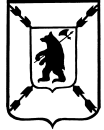 ЯРОСЛАВСКАЯ ОБЛАСТЬАДМИНИСТРАЦИЯ   ПОШЕХОНСКОГО МУНИЦИПАЛЬНОГО  РАЙОНАП О С Т А Н О В Л Е Н И Е           ___25.  12.  2012___г.							№    1348_               г.Пошехонье О стоимости услуг на погребение                  В соответствии со ст. 9 Федерального закона Российской Федерации от 12.01.1996 г. № 8-ФЗ «О погребении  и похоронном деле», руководствуясь ст. 27 Устава Пошехонского муниципального района,                                       П О С Т А Н О В Л Я Е Т:              1.Утвердить стоимость услуг, предоставляемых  согласно  гарантированному перечню услуг по погребению в Пошехонском муниципальном районе  в соответствии с приложением № 1 к настоящему постановлению.              2. Контроль за исполнением настоящего постановления возложить на заместителя Главы Администрации Пошехонского  муниципального района по социальным  вопросам Попову Н.А..             3 . Настоящее постановление вступает в силу с 01 января 2013 года              4.  Настоящее  постановление   с приложением опубликовать в газете «Сельская новь»Глава муниципального района                                                              Н.Н.Белов  Приложение  № 1к  постановлению АдминистрацииПошехонского  муниципального района  От_______________  № _______СТОИМОСТЬГарантированных услуг по  погребению  в Пошехонском муниципальном районеОформление документов, необходимых  для погребения    -           бесплатноПредоставление и доставка гроба и других предметовнеобходимых для погребения                                                              -             250  рублейПеревозка тела умершего на кладбище                                  -              1100  рублейПогребение                                                                                -         3413 рублей  96 коп.       ИТОГО :   стоимость погребения                                                 -       4 763 рублей   96 коп.